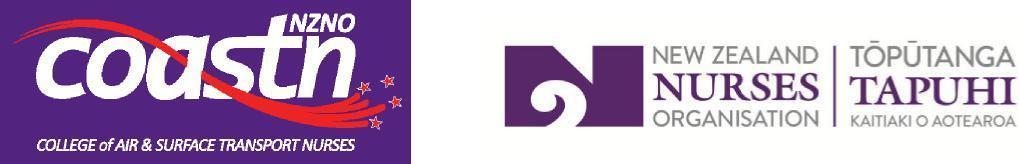 College of Air & Surface Transport Nurses Scholarship FundIf the conference/course/post-grad study for which you are seeking funding is cancelled, all money received by you from COASTN will be returned to COASTN.The COASTN national committee will review applications. Applicants will be notified in writing within four weeks following the committee meeting, and successful applicants will receive payment at the same time. If your application is time-critical, please indicate this on your application.By accepting this scholarship, you agree to the following:Your name, conference/course/post-grad study being published in COASTN E-magazine. Feedback on the conference/course to be given to COASTN members either by an article in the COASTN E-Magazine within six months of attendance or at the next COASTN symposium/conference.Signature:  _____________________________   Date: __________________Please return this form (please keep a copy) to COASTN Secretary:Patrice Rosengrave: patricerosengrave@gmail.comPrivacy Act 2020The information collected on this College of Air and Surface Transport Nursing scholarship application form is used by NZNO to determine your eligibility to apply for this scholarship and to assist with the approval process.Name of Applicant:Address:Phone Number:                                     Email address:Bank Account number:NZNO Membership Number:COASTN Member:     Yes/No      Flight Team Associated with:Course/Conference Title:Organiser/Provider:Dates:	Duration:Attach Copy of course/conference information with the applicationFunding RequestedRegistration Fees:Travel/Flight costs:Accommodation:Expenses:Total Assistance Requested ($NZ):Other funding assistance received:Please outline your involvement with NZNO regionally/nationally.What are your reasons for applying for this scholarship?How will this benefit COASTN members and/or your flight team?